       Председатель Совета депутатов Ковалевский Л.П. принял участие в предновогодних  встречах с активистами микрорайонов Северный, Западный и Центральный г. Домодедово и  административных округов городского округа. Во встречах приняли участие старшие по домам, уличкомы, старосты сел и деревень. Состоялись предновогодние встречи с коллективами домодедовских предприятий и учреждений.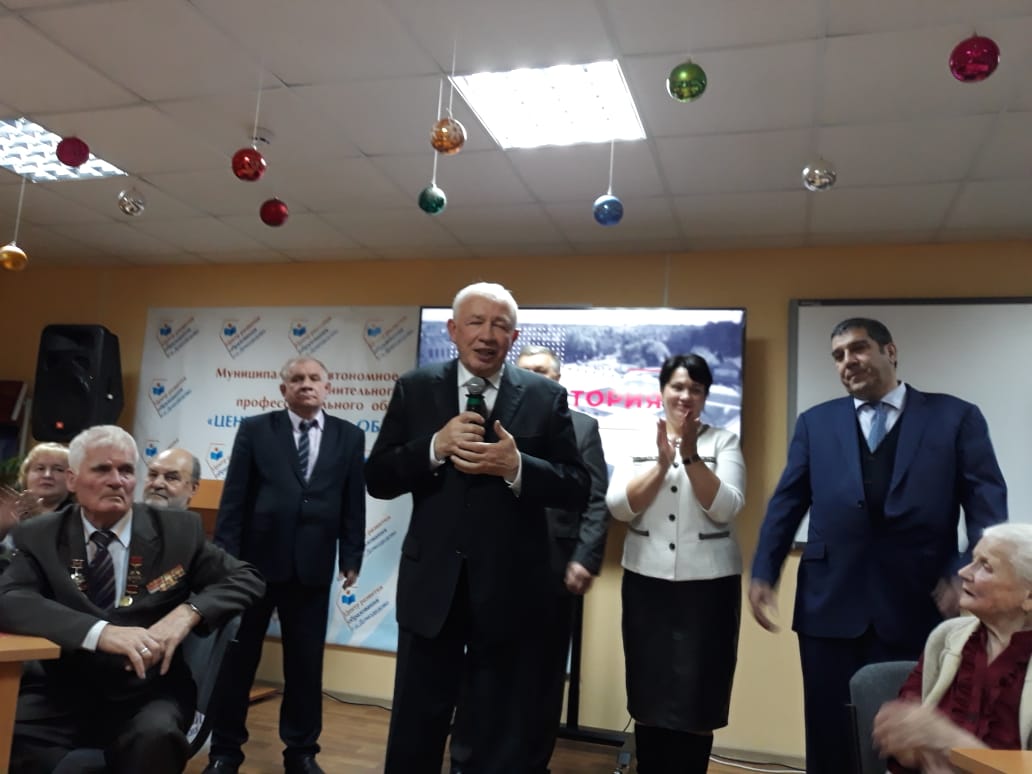 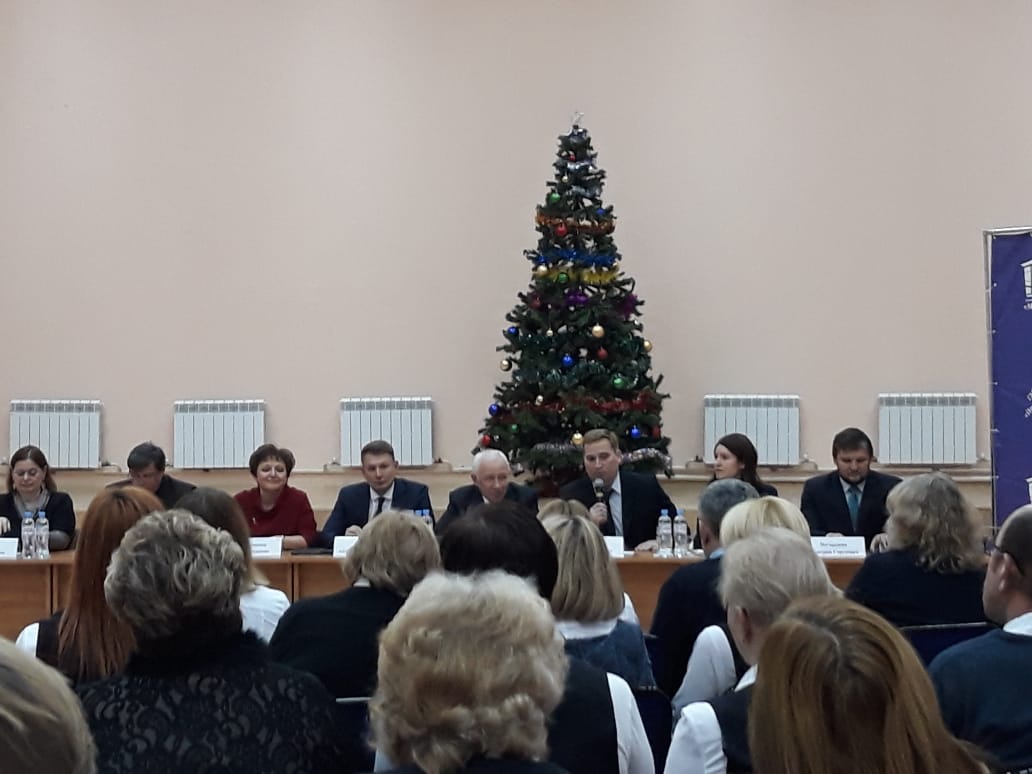 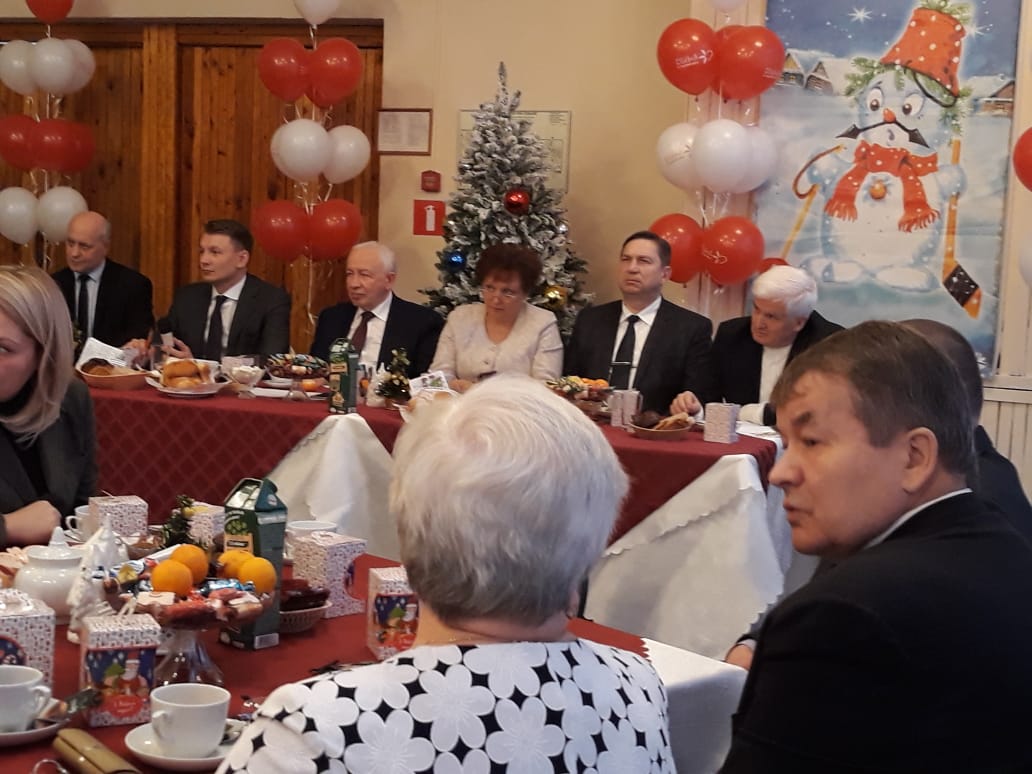 